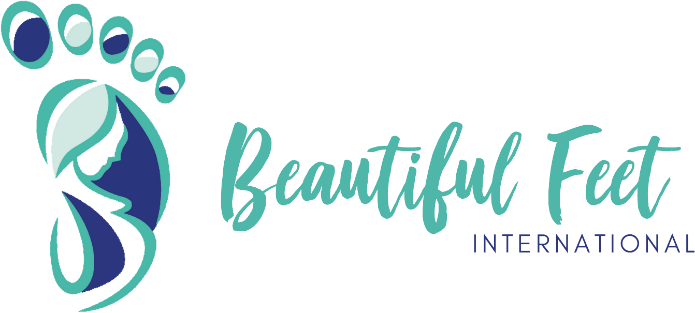 Beautiful Feet International Mission Trip Application FullName:__________________________________________________ SSN: _________________________________ Address:_______________________________ City:______________________ St:____________ Zip:___________ Home Ph:________________________ Cell Ph: _________________________ Date of Birth: ____/____/_______ E-Mail Address:_________________________________________ T-Shirt size_______ Copy of passport ? Y or N Parent Name:_________________________________ Address:_________________________________________ City:______________________ St:____________ Zip:___________ Home Ph:______________________________ Cell Ph:__________________________________ E-Mail Address:________________________________________ Church Name:________________________________ Church Address:___________________________________ Pastor’s Name: ________________________________Pastor’s Ph:_____________________________Have you been on a mission trip with BFI before? __ Yes __ No Date of last trip ____________________ Why do you want to go on this mission trip?_______________________________________________Give a brief testimony of your relationship with Jesus Christ___________________________________________________________________________________________________________________________________________________________________________________________________________________________________ What do you hope to do on this trip?___________________________________________________Check any/all of the evangelism training classes you have taken:  You Can Tell It  3 Word Testimony Gospel Face Painting  Overcoming the 10 Most Common Objections in EvangelismList all languages other than English you speak and circle their level of fluency on a scale of 1-10 1)_______________________ 1 2 3 4 5 6 7 8 9 10 2)_______________________ 1 2 3 4 5 6 7 8 9 10 3)_______________________ 1 2 3 4 5 6 7 8 9 10 4)_______________________ 1 2 3 4 5 6 7 8 9 10Please list 2 references who are not family members:1) Name: _______________________________________________ Ph: __________________________________ Address: ________________________________________ Years known: _____ Relationship: ______________ 2) Name: _______________________________________________ Ph: __________________________________ Address: ____________________________________Years known: _____ Relationship:______________Passport Number: ___________________________________________________ Expiration Date: _____________ Parent Signature (if needed): _________________________________________________ Date:_______________I have read and understand the waiver, release form and the code of conduct. BFI includes trip accident insurance for volunteers. Name of beneficiary_________________________. Donations made to Beautiful Feet are non-refundable. If a volunteer is unable to participate in the trip for any reason, donations will be used to support the overall expense of the mission trip and not refunded. In the event that a trip is cancelled and not rescheduled, BFI will offer the benefactor a refund or a re-direction of the contribution. I understand and agree to these terms. Signature_________________________________________________________Date____________